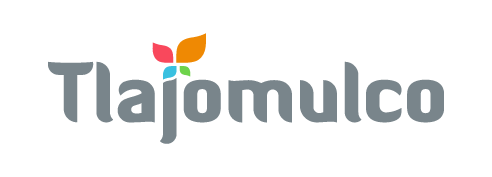 Estadísticas de visitas al sistema de consulta electrónica – Febrero2020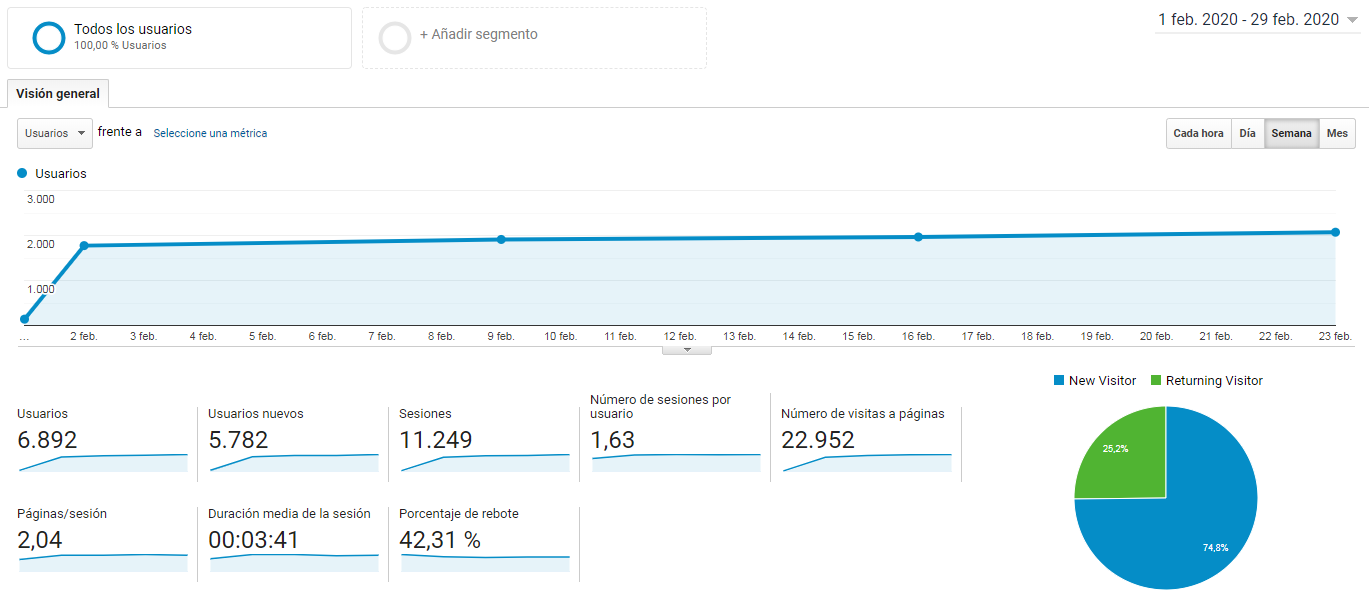 